Информационные материалы о финансовой пирамиде, мошенничестве и нелегальном кредиторе.Отделение – Национальный банк по Удмуртской Республике Волго-Вятского главного управления Центрального банка Российской Федерации в целях повышения эффективности работы по вопросу профилактики мошенничества и нелегальной деятельности на финансовом рынке Удмуртской Республики направляет для использования в работе информационные материалы: «Всё о пирамидах!», «Всё о мошенничестве!», «Всё о чёрных кредиторах!», размещенные в сети Интернет на сайте fincult.info.Для перехода отсканируйте QR-код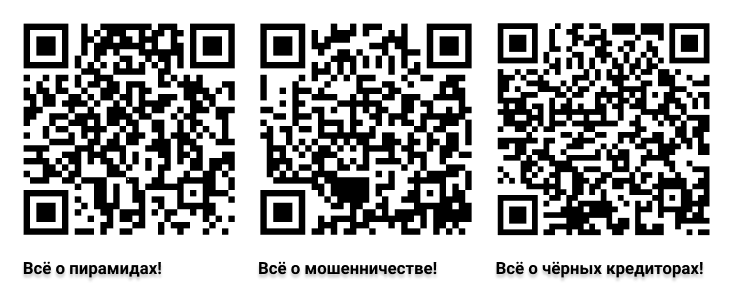 